Зарегистрировано в Минюсте России 5 марта 2013 г. N 27500МИНИСТЕРСТВО ЗДРАВООХРАНЕНИЯ РОССИЙСКОЙ ФЕДЕРАЦИИПРИКАЗот 15 ноября 2012 г. N 931нОБ УТВЕРЖДЕНИИ ПОРЯДКАОКАЗАНИЯ МЕДИЦИНСКОЙ ПОМОЩИ ВЗРОСЛОМУ НАСЕЛЕНИЮПО ПРОФИЛЮ "НЕЙРОХИРУРГИЯ"В соответствии со статьей 37 Федерального закона от 21 ноября 2011 г. N 323-ФЗ "Об основах охраны здоровья граждан в Российской Федерации" (Собрание законодательства Российской Федерации, 2011, N 48, ст. 6724; 2012, N 26, ст. 3442, 3446) приказываю:1. Утвердить прилагаемый Порядок оказания медицинской помощи взрослому населению по профилю "нейрохирургия".2. Признать утратившим силу приказ Министерства здравоохранения и социального развития Российской Федерации от 13 апреля 2011 г. N 317н "Об утверждении Порядка оказания медицинской помощи взрослому населению при заболеваниях и травмах нервной системы нейрохирургического профиля" (зарегистрирован Министерством юстиции Российской Федерации 26 мая 2011 г., регистрационный N 20882).МинистрВ.И.СКВОРЦОВАУтвержденприказом Министерства здравоохраненияРоссийской Федерацииот 15 ноября 2012 г. N 931нПОРЯДОКОКАЗАНИЯ МЕДИЦИНСКОЙ ПОМОЩИ ВЗРОСЛОМУ НАСЕЛЕНИЮПО ПРОФИЛЮ "НЕЙРОХИРУРГИЯ"1. Настоящий Порядок устанавливает правила оказания медицинской помощи взрослому населению по профилю "нейрохирургия".2. Положения настоящего Порядка не распространяются на отношения, связанные с оказанием медицинской помощи больным с острыми нетравматическими нарушениями мозгового кровообращения.3. Медицинская помощь взрослому населению по профилю "нейрохирургия" (далее - медицинская помощь) оказывается в виде:первичной медико-санитарной помощи;скорой, в том числе скорой специализированной, медицинской помощи;специализированной, в том числе высокотехнологичной, медицинской помощи.4. Медицинская помощь оказывается в следующих условиях:вне медицинской организации (по месту вызова бригады скорой, в том числе скорой специализированной, медицинской помощи, а также в транспортном средстве при медицинской эвакуации);амбулаторно (в условиях, не предусматривающих круглосуточного медицинского наблюдения и лечения), в том числе на дому при вызове медицинского работника;в дневном стационаре (в условиях, предусматривающих медицинское наблюдение и лечение в дневное время, но не требующих круглосуточного медицинского наблюдения и лечения);стационарно (в условиях, обеспечивающих круглосуточное медицинское наблюдение и лечение).5. Медицинская помощь оказывается в форме:экстренной - при острых заболеваниях, состояниях, обострении хронических заболеваний нейрохирургического профиля, представляющих угрозу жизни больного;неотложной - при внезапных острых заболеваниях, состояниях, обострении хронических заболеваний нейрохирургического профиля без явных признаков угрозы жизни больного;плановой - при проведении профилактических мероприятий, при заболеваниях и состояниях, не сопровождающихся угрозой жизни больного, не требующих экстренной и неотложной медицинской помощи, и отсрочка оказания которой на определенное время не повлечет за собой ухудшение состояния больного, угрозу его жизни и здоровью.6. Первичная медико-санитарная помощь включает в себя мероприятия по профилактике, диагностике, лечению заболеваний и состояний нейрохирургического профиля, а также медицинской реабилитации, формированию здорового образа жизни и санитарно-гигиеническому просвещению населения.7. Первичная медико-санитарная помощь предусматривает:первичную доврачебную медико-санитарную помощь;первичную врачебную медико-санитарную помощь;первичную специализированную медико-санитарную помощь.Первичная доврачебная медико-санитарная помощь оказывается в амбулаторных условиях фельдшерами и другими медицинскими работниками со средним медицинским образованием.Первичная врачебная медико-санитарная помощь осуществляется врачами-терапевтами, врачами-терапевтами участковыми, врачами общей практики (семейными врачами), врачами-неврологами в амбулаторных условиях.При наличии медицинских показаний к оказанию медицинской помощи, не требующей стационарного лечения, врач-терапевт, врач-терапевт участковый, врач общей практики (семейный врач), врач-невролог, фельдшер в установленном порядке направляет больного в кабинет врача-нейрохирурга медицинской организации (клинико-диагностический кабинет) для оказания первичной специализированной медико-санитарной помощи.Первичная специализированная медико-санитарная помощь осуществляется врачом-нейрохирургом.При невозможности оказания медицинской помощи в рамках первичной специализированной медико-санитарной помощи и наличии медицинских показаний больной направляется в медицинскую организацию, оказывающую специализированную медицинскую помощь по профилю "нейрохирургия".8. Скорая, в том числе скорая специализированная, медицинская помощь оказывается фельдшерскими выездными бригадами скорой медицинской помощи, врачебными выездными бригадами скорой медицинской помощи в соответствии с приказом Министерства здравоохранения и социального развития Российской Федерации от 1 ноября 2004 г. N 179 "Об утверждении порядка оказания скорой медицинской помощи" (зарегистрирован Министерством юстиции Российской Федерации 23 ноября 2004 г., регистрационный N 6136) с изменениями, внесенными приказами Министерства здравоохранения и социального развития Российской Федерации от 2 августа 2010 г. N 586н (зарегистрирован Министерством юстиции Российской Федерации 30 августа 2010 г., регистрационный N 18289), от 15 марта 2011 г. N 202н (зарегистрирован Министерством юстиции Российской Федерации 4 апреля 2011 г., регистрационный N 20390), от 30 января 2012 г. N 65н (зарегистрирован Министерством юстиции Российской Федерации 14 марта 2012 г., регистрационный N 23472).9. Скорая, в том числе скорая специализированная, медицинская помощь оказывается в экстренной или неотложной форме вне медицинской организации, а также в амбулаторных и стационарных условиях.10. При оказании скорой медицинской помощи в случае необходимости осуществляется медицинская эвакуация, которая включает в себя санитарно-авиационную и санитарную эвакуацию.11. Специализированная, в том числе высокотехнологичная, медицинская помощь оказывается врачами-нейрохирургами в стационарных условиях и условиях дневного стационара и включает в себя профилактику, диагностику, лечение заболеваний и состояний, требующих использования специальных методов и сложных медицинских технологий, а также медицинскую реабилитацию.12. Плановая медицинская помощь оказывается при заболеваниях и состояниях, не сопровождающихся угрозой жизни, не требующих экстренной и неотложной помощи, отсрочка оказания которой на определенное время не повлечет за собой ухудшение состояния, угрозу жизни и здоровью больного, а также для проведения мероприятий, направленных на предотвращение развития рецидивов заболеваний нейрохирургического профиля.13. Оказание медицинской помощи в медицинской организации, оказывающей специализированную, в том числе высокотехнологичную, медицинскую помощь, осуществляется по медицинским показаниям:при самостоятельном обращении больного;по направлению, выданному в установленном порядке фельдшером, врачом-терапевтом участковым, врачом общей практики (семейным врачом), врачом-неврологом, врачом-нейрохирургом, врачами других специальностей медицинской организации, оказывающей первичную медико-санитарную помощь;при доставлении больного бригадой скорой медицинской помощи.14. Бригада скорой медицинской помощи доставляет больных с заболеваниями и состояниями нейрохирургического профиля в медицинские организации, оказывающие круглосуточную медицинскую помощь по профилю "нейрохирургия", "анестезиология и реанимация".15. При поступлении в медицинскую организацию для оказания медицинской помощи в стационарных условиях больной с заболеванием или состоянием нейрохирургического профиля осматривается в приемном отделении врачом-нейрохирургом и при наличии медицинских показаний и отсутствии угрожающих жизни состояний направляется в нейрохирургическое отделение; а при наличии угрожающих жизни состояний - в отделение (палату, блок) реанимации и интенсивной терапии.16. При наличии медицинских показаний больные после устранения угрожающих жизни состояний переводятся в нейрохирургическое отделение для оказания специализированной, в том числе высокотехнологичной, медицинской помощи.17. При наличии медицинских показаний лечение больного проводят с привлечением врачей-специалистов по специальностям, предусмотренным Номенклатурой специальностей специалистов с высшим и послевузовским медицинским и фармацевтическим образованием в сфере здравоохранения Российской Федерации, утвержденной приказом Министерства здравоохранения и социального развития Российской Федерации от 23 апреля 2009 г. N 210н (зарегистрирован Министерством юстиции Российской Федерации 5 июня 2009 г., регистрационный N 14032), с изменениями, внесенными приказом Министерства здравоохранения и социального развития Российской Федерации от 9 февраля 2011 г. N 94н (зарегистрирован Министерством юстиции Российской Федерации 16 марта 2011 г., регистрационный N 20144).18. При подозрении на нейрохирургическое заболевание онкологического генеза и наличии показаний к хирургическому лечению больной направляется в нейрохирургическое отделение, а при отсутствии показаний к хирургическому лечению больного направляют в онкологический диспансер для определения последующей тактики лечения. При наличии нейрохирургического заболевания онкологического генеза лечение и наблюдение больного осуществляется на основе взаимодействия врачей-специалистов: врача-нейрохирурга, прошедшего подготовку по вопросам онкологии, и врача-онколога. Проведение специализированного онкологического лечения (лучевая терапия, химиотерапия) для больных с нейрохирургическими заболеваниями осуществляется в медицинских организациях, оказывающих помощь по профилю "онкология".19. Предварительный диагноз заболевания нейрохирургического профиля устанавливается в течение первых суток с момента поступления больного в нейрохирургическое отделение медицинской организации, оказывающей медицинскую помощь по профилю "нейрохирургия", на основании данных клинического обследования, результатов инструментальных и лабораторных методов исследования. Основной диагноз устанавливается в течение трех суток с момента поступления больного на основании клинико-неврологического обследования, результатов инструментальных и лабораторных методов исследования, динамического наблюдения.20. Медицинская помощь оказывается на основе стандартов медицинской помощи.21. При отсутствии медицинских противопоказаний в отделении (палате, блоке) интенсивной терапии и реанимации, нейрохирургическом отделении больным с заболеваниями или состояниями нейрохирургического профиля проводятся мероприятия по ранней реабилитации.22. Больные с легкой черепно-мозговой травмой направляются в медицинскую организацию, оказывающую медицинскую помощь по профилю "нейрохирургия" для консультации врача-нейрохирурга и проведения компьютерной томографии. При наличии медицинских показаний для оказания медицинской помощи в стационарных условиях больные направляются в нейрохирургическое отделение или, при отсутствии такового, в неврологическое или травматологическое отделение. При отсутствии медицинских показаний к оказанию медицинской помощи по профилю "нейрохирургия" больным с легкой черепно-мозговой травмой медицинская помощь оказывается врачом-нейрохирургом, при отсутствии врача-нейрохирурга - врачом-неврологом с учетом рекомендаций врача-нейрохирурга в амбулаторных условиях, а при отсутствии врача-невролога - врачом-терапевтом участковым, врачом-педиатром участковым, врачом общей практики (семейным врачом) с учетом рекомендаций врача-нейрохирурга или врача-невролога.Больные с черепно-мозговой травмой средней тяжести и тяжелой черепно-мозговой травмой направляются специализированными выездными бригадами реанимационного и нейрохирургического профилей в медицинские организации, оказывающие медицинскую помощь по профилю "нейрохирургия", для оказания специализированной медицинской, в том числе высокотехнологичной, медицинской помощи в стационарных условиях.23. Оказание специализированной, за исключением высокотехнологичной, медицинской помощи осуществляется в федеральных государственных медицинских организациях, находящихся в ведении Министерства здравоохранения Российской Федерации, при необходимости установления окончательного диагноза в связи с нетипичностью течения заболевания, отсутствии эффекта от проводимой терапии и (или) повторных курсов лечения при вероятной эффективности других методов лечения, высоком риске хирургического лечения в связи с осложненным течением основного заболевания или наличием сопутствующих заболеваний, необходимости дообследования в диагностически сложных случаях и (или) комплексной предоперационной подготовке у больных с осложненными формами заболевания, сопутствующими заболеваниями, при необходимости повторной госпитализации по рекомендации указанных федеральных государственных медицинских организаций в соответствии с Порядком направления граждан Российской Федерации в федеральные государственные учреждения, находящиеся в ведении Министерства здравоохранения и социального развития Российской Федерации, для оказания специализированной медицинской помощи, приведенным в приложении к Порядку организации оказания специализированной медицинской помощи, утвержденному приказом Министерства здравоохранения и социального развития Российской Федерации от 16 апреля 2010 г. N 243н (зарегистрирован Министерством юстиции Российской Федерации 12 мая 2010 г., регистрационный N 17175), а также при наличии у больного медицинских показаний - в федеральных государственных медицинских организациях, оказывающих специализированную медицинскую помощь, в соответствии с Порядком направления граждан органами исполнительной власти субъектов Российской Федерации в сфере здравоохранения к месту лечения при наличии медицинских показаний, утвержденным приказом Министерства здравоохранения и социального развития Российской Федерации от 5 октября 2005 г. N 617 (зарегистрирован Министерством юстиции Российской Федерации 27 октября 2005 г., регистрационный N 7115).24. При наличии у больного медицинских показаний к оказанию высокотехнологичной медицинской помощи направление его в медицинскую организацию, оказывающую высокотехнологичную медицинскую помощь, осуществляется в соответствии с Порядком направления граждан Российской Федерации для оказания высокотехнологичной медицинской помощи за счет бюджетных ассигнований, предусмотренных в федеральном бюджете Министерству здравоохранения и социального развития Российской Федерации, путем применения специализированной информационной системы, утвержденным приказом Министерства здравоохранения и социального развития Российской Федерации от 28 декабря 2011 г. N 1689н (зарегистрирован Министерством юстиции Российской Федерации 8 февраля 2012 г., регистрационный N 23164).25. После окончания срока оказания медицинской помощи в стационарных условиях нейрохирургического отделения, предусмотренного стандартами медицинской помощи при заболеваниях и состояниях нейрохирургического профиля, дальнейшие тактика ведения и медицинская реабилитация определяется консилиумом врачей.26. Больные с заболеваниями и состояниями нейрохирургического профиля по медицинским показаниям направляются для проведения реабилитационных мероприятий в специализированные медицинские и санаторно-курортные организации.27. Медицинские организации оказывают медицинскую помощь в соответствии с приложениями N 1 - 4 к настоящему Порядку.Приложение N 1к Порядку оказания медицинскойпомощи взрослому населениюпо профилю "нейрохирургия",утвержденному приказомМинистерства здравоохраненияРоссийской Федерацииот "__" _______ 2012 г. N 931нПРАВИЛАОРГАНИЗАЦИИ ДЕЯТЕЛЬНОСТИ НЕЙРОХИРУРГИЧЕСКОГО ОТДЕЛЕНИЯ1. Настоящие Правила устанавливают порядок организации деятельности нейрохирургического отделения медицинской организации, оказывающей медицинскую помощь по профилю "нейрохирургия" (далее - Отделение).2. Отделение является структурным подразделением медицинских организаций, оказывающих специализированную, в том числе высокотехнологичную, медицинскую помощь больным с заболеваниями и состояниями нейрохирургического профиля.3. Отделение создается при наличии в медицинской организации:отделения травматологии и ортопедии;неврологического отделения;отделения челюстно-лицевой хирургии;клинической лаборатории.4. Структура и штатная численность Отделения устанавливаются руководителем медицинской организации, в составе которой оно создано, исходя из объема проводимой лечебно-диагностической работы и численности обслуживаемого населения, с учетом рекомендуемых штатных нормативов, предусмотренных приложением N 2 к Порядку оказания медицинской помощи взрослому населению по профилю "нейрохирургия", утвержденному настоящим приказом.5. Отделение возглавляет заведующий, назначаемый на должность и освобождаемый от должности руководителем медицинской организации, в которой создано Отделение.На должность заведующего Отделением назначается специалист, соответствующий требованиям, предъявляемым Квалификационными требованиями к специалистам с высшим и послевузовским медицинским и фармацевтическим образованием в сфере здравоохранения, утвержденными приказом Министерства здравоохранения и социального развития Российской Федерации от 7 июля 2009 г. N 415н (зарегистрирован Министерством юстиции Российской Федерации 9 июля 2009 г., регистрационный N 14292), с изменениями, внесенными приказом от 26 декабря 2011 г. N 1644н (зарегистрирован Министерством юстиции Российской Федерации 18 апреля 2012 г., регистрационный N 23879), по специальности "нейрохирургия".6. Оснащение Отделения осуществляется в соответствии со стандартом оснащения, предусмотренным приложением N 3 к Порядку оказания медицинской помощи взрослому населению по профилю "нейрохирургия", утвержденному настоящим приказом.Медицинская организация, в структуре которой создано нейрохирургическое отделение, оснащается в соответствии со стандартом оснащения, предусмотренным приложением N 4 к Порядку оказания медицинской помощи взрослому населению по профилю "нейрохирургия", утвержденному настоящим приказом.7. В структуре Отделения рекомендуется предусматривать:палату (блок) реанимации и интенсивной терапии, составляющую не менее 20% коечного фонда Отделения <*>;--------------------------------<*> По решению руководителя медицинской организации палата (блок) реанимации и интенсивной терапии может быть выделена в качестве самостоятельного структурного подразделения медицинской организации.не менее двух операционных (для проведения экстренных и плановых операций больным с заболеваниями и состояниями нейрохирургического профиля);палаты для больных;палаты ранней реабилитации больных;кабинет заведующего;кабинет врачей;кабинет лечебной физкультуры для индивидуальных занятий;кабинет групповой условно-рефлекторной терапии;кабинет функциональной диагностики;кабинет старшей медицинской сестры;процедурную;перевязочную.8. В Отделении рекомендуется предусматривать:зал для занятий на тренажерах;помещение для осмотра больных;помещение дневного пребывания больных (холл);комнату для хранения медицинского оборудования;комнату сестры-хозяйки;буфетную и раздаточную;помещение для хранения чистого белья;помещение для сбора грязного белья;душевую и туалет для медицинских работников;душевые и туалеты для больных;санитарную комнату;комнату для посетителей;учебный класс клинической базы;комнату для медицинских работников.9. В палату (блок) реанимации и интенсивной терапии направляются больные с заболеваниями и состояниями нейрохирургического профиля и с нарушениями сознания, требующие аппаратной вентиляции и постоянного мониторирования жизненно важных функций.10. Отделение осуществляет следующие функции:оказание неотложной и плановой специализированной, в том числе высокотехнологичной, медицинской помощи больным с нейрохирургическими заболеваниями круглосуточно;интенсивную терапию и реанимацию в условиях палаты (блока) реанимации и интенсивной терапии, включающую коррекцию нарушений жизненно важных функций (дыхательной, сердечно-сосудистой, системы гомеостаза и прочее);осуществление хирургического лечения и консервативной терапии при нейрохирургических заболеваниях;проведение комплексной терапии, направленной на восстановление нарушенных функций при взаимодействии врачей-специалистов (нейрохирургов, анестезиологов-реаниматологов, неврологов, офтальмологов, оториноларингологов, врачей лечебной физкультуры, логопедов, нейропсихологов), включая хирургическое лечение и консервативную терапию, в том числе медицинскую реабилитацию, физиотерапию;составление и проведение мероприятий по предупреждению развития осложнений нейрохирургического заболевания;оказание консультативной, в том числе неотложной, помощи врачам других специальностей по вопросам диагностики, лечения нейрохирургических заболеваний;внедрение в клиническую практику современных методов диагностики и лечения нейрохирургических заболеваний и профилактики их осложнений;разработку и внедрение мероприятий, направленных на повышение качества лечебно-диагностической работы в Отделении и снижение больничной летальности от нейрохирургических заболеваний;формирование врачебных комиссий и консилиумов врачей в наиболее сложных и конфликтных случаях при оказании специализированной помощи больным с заболеваниями и состояниями нейрохирургического профиля - диагностики, лечения, медицинской реабилитации, оценки качества, обоснованности и эффективности лечебно-диагностических мероприятий;осуществление экспертизы временной нетрудоспособности больных с заболеваниями и состояниями нейрохирургического профиля;своевременное направление больных с нейрохирургическими заболеваниями и повреждениями на медико-социальную экспертизу;иные функции в соответствии с законодательством Российской Федерации.11. Отделение для обеспечения своей деятельности использует возможности всех лечебно-диагностических и вспомогательных подразделений медицинской организации, в составе которой оно организовано.12. Отделение может использоваться в качестве клинической базы образовательных учреждений среднего, высшего и дополнительного профессионального образования, а также научных организаций, оказывающих медицинскую помощь по профилю "нейрохирургия".Приложение N 2к Порядку оказания медицинскойпомощи взрослому населениюпо профилю "нейрохирургия",утвержденному приказомМинистерства здравоохраненияРоссийской Федерацииот 15 ноября 2012 г. N 931нРЕКОМЕНДУЕМЫЕ ШТАТНЫЕ НОРМАТИВЫНЕЙРОХИРУРГИЧЕСКОГО ОТДЕЛЕНИЯ--------------------------------<*> Для медицинской организации, оказывающей медицинскую помощь по профилю "педиатрия".Примечание:В медицинских организациях, имеющих в своей структуре нейрохирургическое отделение, рекомендуется предусматривать дополнительно должности врачей-специалистов из расчета 0,5 должности врача-специалиста на нейрохирургическое отделение, а также предусматривать дополнительно должности медицинских сестер кабинетов врачей-специалистов из расчета количества должностей врачей-специалистов на нейрохирургическое отделение.Приложение N 3к Порядку оказания медицинскойпомощи взрослому населениюпо профилю "нейрохирургия",утвержденному приказомМинистерства здравоохраненияРоссийской Федерацииот 15 ноября 2012 г. N 931нСТАНДАРТ ОСНАЩЕНИЯ НЕЙРОХИРУРГИЧЕСКОГО ОТДЕЛЕНИЯ1. Стандарт оснащения нейрохирургического отделения(за исключением операционной)2. Стандарт оснащения операционнойнейрохирургического отделенияПриложение N 4к Порядку оказания медицинскойпомощи взрослому населениюпо профилю "нейрохирургия",утвержденному приказомМинистерства здравоохраненияРоссийской Федерацииот 15 ноября 2012 г. N 931нСТАНДАРТДОПОЛНИТЕЛЬНОГО ОСНАЩЕНИЯ МЕДИЦИНСКОЙ ОРГАНИЗАЦИИ,В СТРУКТУРЕ КОТОРОЙ СОЗДАНО НЕЙРОХИРУРГИЧЕСКОЕ ОТДЕЛЕНИЕ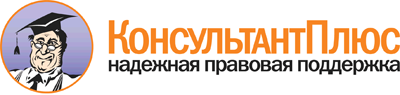  Приказ Минздрава России от 15.11.2012 N 931н
"Об утверждении Порядка оказания медицинской помощи взрослому населению по профилю "нейрохирургия"
(Зарегистрировано в Минюсте России 05.03.2013 N 27500) Документ предоставлен КонсультантПлюс

www.consultant.ru 

Дата сохранения: 22.10.2015 
  N п/п       Наименование должности          Количество должностей (из          расчета на 30 коек)        1 Заведующий        нейрохирургическимотделением - врач-нейрохирург       1                                2 Врач-нейрохирург                    4,75 на 10 коек (для обеспечениякруглосуточной работы);         5,14 на 6 коек (для обеспечения круглосуточной работы в палате  (блоке) реанимации и интенсивнойтерапии)                         3 Врач-невролог                       4,75 (для обеспечения           круглосуточной работы)           4 Врач-офтальмолог                    0,5                              5 Врач-оториноларинголог              0,5                              6 Врач-физиотерапевт                  0,5                              7 Врач функциональной диагностики     устанавливается в соответствии спорядком и нормами              соответствующего структурного   подразделения                    8 Врач-педиатр <*>0,5                              9 Врач-уролог                         0,5                             10 Врач по лечебной физкультуре        1                               11 Инструктор-методист по лечебной     физкультуре                         2                               12 Логопед                             2                               13 Медицинский психолог                0,5                             14 Старшая медицинская сестра          1                               15 Операционная медицинская сестра     6                               16 Медицинская сестра палатная         (постовая)                          1 на 15 коек;                   1 на 6 коек (для обеспечения    круглосуточной работы в палате  (блоке) реанимации и интенсивнойтерапии)                        17 Медицинская сестра процедурной      1 в смену                       18 Медицинская сестра перевязочной     1 в смену                       19 Медицинская сестра по массажу       устанавливается в соответствии спорядком и нормами              соответствующего структурного   подразделения                   20 Медицинская сестра                  устанавливается в соответствии спорядком и нормами              соответствующего структурного   подразделения (для обеспечения  работы в кабинете функциональнойдиагностики);                   1 (для обеспечения работы в     кабинете врача-офтальмолога);   1 (для обеспечения работы в     кабинете врача-                 оториноларинголога);            1 (для обеспечения работы в     кабинете врача-уролога)         21 Медицинская сестра по физиотерапии  1 на 15 тысяч условных          процедурных единиц в год        22 Сестра-хозяйка                      1                               23 Инструктор по лечебной физкультуре  1                               24 Санитар                             4 (для обеспечения              круглосуточной работы           операционной);                  2 (для обеспечения ухода за     больными);                      9,75 на 6 коек (для обеспечения круглосуточной работы);         1 (для работы в буфете);        1 (для работы в процедурной);   1 (для работы в перевязочной);  1 (для уборки помещений)         N  п/п     Наименование оборудования (оснащения)     Требуемое количество,шт. (из расчета на 30        коек)         1  Набор нейрохирургических инструментов большой           1           2  Набор нейрохирургический экстренный                     3           3  Набор для измерения ликворного давления                 5           4  Аппарат искусственной вентиляции легких                 2           5  Аппарат   искусственной   вентиляции    легкихтранспортный                                            1           6  Аппарат искусственной  вентиляции  легких  дляпродленной вентиляции новорожденных и детей             2           7  Дефибрилляторы                                          1           8  Иглы лигатурные (острая, тупая N 1, 2, 3)        по потребности     9  Набор игл  атравматических  с  впаянной  нитьюразличного диаметра (0,6 - 0,10)                 по потребности     10 Иглодержатель сосудистый  для  атравматическихигл                                                     2           11 Катетеры самоудерживающиеся крупноголовчатые иуретральные различного типа                      по потребности     12 Канюли различного диаметра для  вентрикулярныхпункций (комплект)                               по потребности     13 Клей медицинский для склеивания  биологическихтканей                                           по потребности     14 Мониторы  простые  -   ЭКГ,   пульсоксиметрия,неинвазивное давление, конечно-выдыхаемый CO2           3           15 Монитор транспортный                                    1           16 Допплерографическая установка  с  возможностьюдвухканального мониторинга                              1           17 Трубка силиконовая медицинская  дренажная (4 x1,5; 5 x 1,5; 6 x 1,5; 7 x 1,5)                  по потребности     18 Устройство  для  активного  дренирования   раноднократного применения 250 см3 и 500 см3        по потребности     19 Шовный  атравматический  материал   с   игламистерильный (2/0 - 10/0)                          по потребности     20 Шпатель    нейрохирургический     двустороннийразличной ширины (8, 15, 20 мм)                    по 6 каждый      21 Шприцы  2,  5,  10  мм  и   20   мм   разовогопользования в комплекте с иглами                 по потребности     22 Шприцы для промывания полостей (емкость 100  и150 мл)                                          по потребности     23 Щипцы предохранительные для сверления черепа            2           24 Инфузоматы и перфузоры                                 15           25 Отсасыватели хирургические                             12           26 Согревающие одеяла                                      2           27 Специальные кровати с возможностью взвешиванияи автоматического  переворачивания  больных  спротивопролежневыми системами                    по потребности     28 Противопролежневые системы                              6           29 Оборудование  для  измерения   внутричерепногодавления с кабелем совместимости с  мониторнойсистемой                                                3           30 Поручни  в  коридорах,   ванных   комнатах   итуалетах                                          по количеству          помещений       31 Приспособления    для  умывания,   отправленияфизиологических функций для кресельных больных    по количеству          помещений       N п/п Наименование оборудования (оснащения)   Требуемое количество, шт.    Требуемое количество, шт.    Требуемое количество, шт.    до 30    коек   31 - 60   коек   более 60    коек    1 Аспиратор хирургический ультразвуковой     2       2        3      2 Аспиратор хирургический вакуумный          2       2        3      3 Аппарат (бор) для  обработки  костей  икостной   ткани    электрический    илипневматический                                       2                            2                            2               4 Аппарат         для          коагуляцииэлектрохирургический высокочастотный                 1                            1                            1               5 Аппарат           рентгенотелевизионныйпередвижной хирургический с C-дугой                  1                            1                            1               6 Коагулятор     высокочастотный      длямикрохирургии с набором инструментов       2       2        3      7 Микроскоп  операционный   напольный   смонитором   изображения   операционногополя                                       1       2        2      8 Кресло    с    подлокотниками    мягкоемобильное    с    гидроприводом     дляоперационной                               1       2        2      9 Навигационная     система     безрамная(рамная)                                             1                            1                            1              10 Операционный стол (хирургический)             по потребности               по потребности               по потребности        11 Система жесткой фиксации головы                      2                            2                            2              12 Сканер                   ультразвуковойинтраоперационный                          1       2        2     13 Стойка эндоскопическая (комплект)                    1                            1                            1              14 Трепан               нейрохирургическийвысокоскоростной   электрический    илипневматический   с    набором    дрелейразличного диаметра                        1       2        3     15 Бинокулярная    лупа    с    источникомосвещения                                  1       2        2     16 Электроэнцефалограф для операционной                 1                            1                            1              17 Анализатор           кислотно-основногоравновесия крови                                     1                            1                            1              18 Аппарат анестезиологический                          2                            2                            2              19 Аппарат для гипотермии с  циркулирующейжидкостью                                            1                            1                            1              20 Аппарат  для  получения  тромбоцитарнойфракции крови                                        1                            1                            1              21 Мешок дыхательный ручной                             3                            3                            3              22 Аппарат   ингаляционного   наркоза    инаркозно-дыхательный                                 2                            2                            2              23 Аппарат для скелетного вытяжения           1       2        2     24 Дефибриллятор кардиосинхронизированный               1                            1                            1              25 Комплекс   согревающий   анестезиолого-реанимационный                                       2                            2                            2              26 Ларингоскоп для взрослых                             2                            2                            2              27 Монитор анестезиологический                          2                            2                            2              28 Насос       инфузионный       роликовый(инфузомат)                                2       2        3     29 Планшет  для  определения  групп  крови(микропланшет)                                по потребности               по потребности               по потребности        30 Светильник    (лампа)     операционный,хирургический                              2       2        3     31 Средства   индивидуальной   защиты   отрентгеновского излучения (комплект)                  1                            1                            1              32 Набор  нейрохирургических  инструментовбольшой                                              3                            3                            3              33 Набор          микронейрохирургическогоинструментария                                       2                            2                            2              34 Набор микрососудистого инструментария                1                            1                            1              35 Набор  хирургических  инструментов  длямалоинвазивного доступа                              1                            1                            1              36 Набор для  операции  на  межпозвонковыхдисках                                               2                            2                            2              37 Набор   инструментов   для   сосудистойхирургии общий                                       2                            2                            2              38 Набор  инструментов  для  наложения   иснятия клипс с сосудов головного  мозга(клипсы   съемные   К-45   7,5   мм   инесъемные К-45 7 мм)                                 5                            5                            5              39 Набор    для    измерения    ликворногодавления                                             5                            5                            5              40 Клипсы несъемные (комплект)                          2                            2                            2              41 Клипсы   различной   конфигурации   дляклипирования аневризм головного мозга         по потребности               по потребности               по потребности        42 Клипсодержатель для несъемных клипс                  3                            3                            3              43 Клипсодержатель    для    клипс     приклипировании аневризм                                3                            3                            3              44 Крючок  для  препаровки  периферическихнервов                                              10                           10                           10              45 Кусачки костные с двойным  изгибом  дляоперации на позвоночнике                             6                            6                            6              46 Кусачки костные с  удлиненными  ручкамитипа    Янсена    для    операции    напозвоночнике                                         6                            6                            6              47 Пила проволочная витая                        по потребности               по потребности               по потребности        48 Проводник для проволочных пил                       20                           20                           20              49 Проводник многоразовый  для  подкожногопроведения         люмбоперитонеальногокатетера                                             2                            2                            2              50 Ранорасширитель      нейрохирургическийуниверсальный                                        6                            6                            6              51 Ранорасширитель с острыми губками                   12                           12                           12              52 Ранорасширитель  реечный  для  операциина позвоночнике                                      3                            3                            3              53 Распатор   для   позвоночника   прямой,изогнутый (большой, малый)                           6                            6                            6              54 Ручки к проволочным пилам                            6                            6                            6              55 Скоба  для  скелетного   вытяжения   зачереп                                               10                           10                           10              56 Канюли    различного    диаметра    длявентрикулярных пункций (комплект)                    3                            3                            3              57 Клей   медицинский    для    склеиваниябиологических тканей                          по потребности               по потребности               по потребности        58 Сверло    для     трепанации     черепаГребенюка-Танича                                    20                           20                           20              59 Средства    для    гемостаза     (марлягемостатическая, губка, тахокомб)             по потребности               по потребности               по потребности        60 Фреза  круглая  полая  (для   переднегокорпородеза)                                         2                            2                            2              61 Фреза для ламинэктомии                               5                            5                            5              62 Фреза корончатая для трепанации черепа               5                            5                            5              63 Шина для фиксации позвоночника                       3                            3                            3              64 Кусачки с прямоугольными губками                    10                           10                           10              65 Кусачки   реберные   универсальные    сизогнутым ножом                                      2                            2                            2              66 Кусачки костные по Пистону                           2                            2                            2              67 Кусачки с полукруглыми губками мощные                3                            3                            3              68 Кусачки Дальгрена для взрослых                       2                            2                            2              69 Кусачки Дальгрена для детей                          2                            2                            2              70 Кусачки  нейрохирургические   изогнутыепо плоскости (длина 220 мм)                          3                            3                            3              71 Ложки    нейрохирургические    овальныежесткие, мягкие и округлые (наборы)                  3                            3                            3              72 Пинцет нейрохирургический изогнутый                 10                           10                           10              73 Пинцет для твердой мозговой оболочки                20                           20                           20              74 Пинцет    для    хиазмальной    областиизогнутый                                            5                            5                            5              75 Пинцет  для  удержания  опухоли   мозгаокончатый  (большой,  средний,   малый)(набор)                                              2                            2                            2              76 Пластина прямая и изогнутая N 1,  2,  3для фиксации позвоночника                           10                           10                           10              77 Трубка     силиконовая      медицинскаядренажная (4 x 1,5; 5 x 1,5; 6  x  1,5;7 x 1,5)                                      по потребности               по потребности               по потребности        78 Устройство для  активного  дренированияран однократного применения 250  см3  и500 см3                                       по потребности               по потребности               по потребности        79 Шовный   атравматический   материал   сиглами стерильный (2/0 - 10/0)                по потребности               по потребности               по потребности        80 Шпатель              нейрохирургическийодносторонний (двусторонний)  различнойширины (6, 10, 20, 26 мм)                            6                            6                            6              81 Шприцы 2, 5, 10 мм  и  20  мм  разовогопользования в комплекте с иглами              по потребности               по потребности               по потребности        82 Шприцы    для    промывания    полостей(емкость 100 и 150 мл)                              10                           10                           10              83 Шунты   низкого,   среднего,   высокогодавления для лечения гидроцефалии                    5                            5                            5              84 Щипцы-кусачки   костные   шарнирные   сдвойной передачей  с  круглыми  губкамиизогнутые по плоскости                               3                            3                            3              85 Щипцы-кусачки   костные    с    прямымикопьевидными губками мощные                          3                            3                            3              86 Щипцы для  извлечения  осколков  костей(длина 207 мм)                                       2                            2                            2              87 Щипцы предохранительные  для  сверлениячерепа                                               2                            2                            2               N п/п        Наименование оборудования (оснащения)           Требуемое    количество,       шт.       1 Томограф     магнитно-резонансный     или     томографрентгеновский компьютерный с программным  обеспечениеми   сопутствующим   оборудованием    для    выполненияисследований нервной системы                                1        2 Комплекс ангиографический  с  возможностью  выполненияэндоваскулярных     диагностических     и     лечебныхвмешательств   на   брахиоцефальных,   внутримозговых,коронарных артериях                                         1        3 Автоматический инъектор                                     1        4 Шприцевая помпа                                             1        5 Комплекс    диагностический     для     ультразвуковыхисследований   с     возможностью         исследованиябрахиоцефальных сосудов,  выполнения  транскраниальныхисследований                                                1        6 Портативный     диагностический      комплекс      дляультразвуковых исследований с возможностью  выполнениячрезродничковых и интраоперационных исследований            1        7 Аппарат   регистрации   вызванных   потенциалов    4-хканальный компьютерный                                      1        8 Биомонитор  для  регистрации  артериального  давления,электроэнцефалограммы, внутричерепного давления             2        9 Электроэнцефалограф                                         1       10 Оборудование для лечебной гимнастики                        по       потребности  11 Оборудование  для  восстановления  мышечной  силы  длямелких мышц                                                 по       потребности  12 Оборудование    для    восстановления     двигательнойактивности, координации движений конечностей,  бытовойдеятельности и самообслуживания                             по       потребности  13 Изделия   для   восстановления   мелкой   моторики   икоординации                                                 по       потребности  